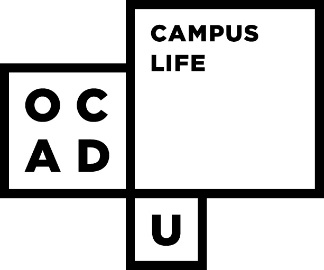 Peer Mentor Awards 2018/2019
AWARD DESCRIPTION
Peer Mentor Awards acknowledge and recognize those Peer Mentors who have made outstanding contributions, in support of new and first-year students and helping build community, while adhering to the mandate of the Student Mentor Program.The successful nominee will demonstrate excellence through one or more of the following:
Indication of consistent, timely and informative communication with Student Mentee(s);Creation of impactful and supportive opportunities to participate in engaging, in-person/
face-to-face, one-on-one, or small group activities, on- and/or off-campus;Active and consistent commitment to attaining meaningful inclusion, in order to create 
positive student experience, enhance personal growth and promote academic success.Supported by OCAD University Alumni Association and the Alumni Relations office, two award recipients will be announced at OCAD U’s annual Student Leadership dinner in March and receive a $500 cash prize, award certificate, and congratulatory letter from the Vice-Provost, Students & International. ELIGIBILITY
All Peer Mentors participating in the 2018/2019 Student Mentor Program (May to November 2018) are 
eligible to be nominated.

SELECTION COMMITTEECampus Life Coordinator, Student Success ProgramsProgram Supervisor, Writing & Learning Centre (or designate)Manager, Health & Wellness Centre (or designate)
NOMINATIONS
Nominations will be accepted from all members of the OCAD U community such as students, student mentees, alumni, faculty and staff until 11:59 p.m. Monday, February 25, 2019.Nominations must be submitted with the Peer Mentor’s consent and signature.Peer Mentors cannot nominate themselves.Nominations must include a description of the nominee’s exceptional contributions to the student group(s) and OCAD University using the selection criteria outlined below. Nominators are encouraged to provide supporting documents that speak to the Selection 
Criteria (below), to aid the committee’s understanding and selection.
PROCESS
Please fill out the attached form and submit to Brent Everett James, Campus Life Coordinator, Level 5, 
230 Richmond St. West (Monday to Friday, 8:30 am to 4:30 pm) OR by email bjames@ocadu.ca) no later than 11:59 p.m. Monday, February 25, 2019.Campus Life, OCAD University		January 2018                                                                     PEER MENTOR AWARDS 2018/2019
Nomination Form Electronic signature is acceptable if submitted via e-mail by the nominator directly.SELECTION CRITERIA 
Please describe nominee’s achievements by explaining in 500 words or less:Specific examples of how the nominee meets the selection criteria. How these examples have improved community on campus.Any additional points you feel would be relevant to the selection committee.BASIS FOR NOMINATIONNominations must include a description of the nominee’s exceptional contribution(s) to the Student Mentor Program 
at OCAD U, keeping in mind the criteria set out below. Nominators may attach supporting materials to aid the 
committee’s understanding and selection1: Indication of consistent, timely and informative communication with Student Mentees:2: Creation of impactful and supportive opportunities to participate in engaging, in-person / face-to-face, one-on-one,
    or small group activities, on- and/or off-campus:3: Active and consistent commitment to attaining meaningful inclusion, in order to create positive student
    experience, enhance personal growth and promote academic success for Student Mentee(s):Campus Life, OCAD University							                   January 2018
Name of Nominee                                                        Student Number of Nominee
Name of Nominee                                                        Student Number of NomineeSignature of NomineeSignature of NomineeName of NominatorName of NominatorSignature of NominatorSignature of NominatorEmail of NominatorPhone Number of NominatorDate Submitted